How to Access the 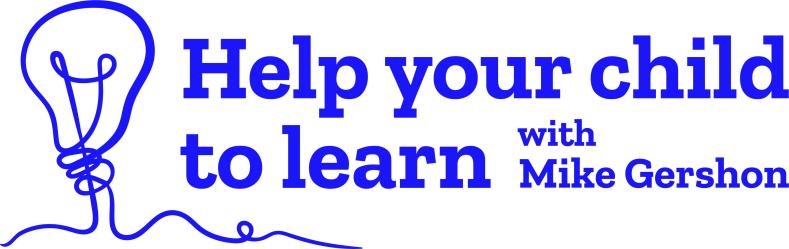 CourseStep One: Visit www.gwe-helpyourchildtolearn.com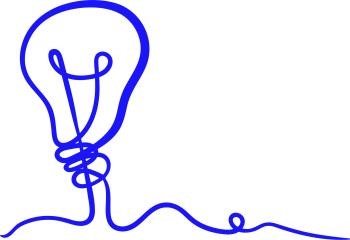 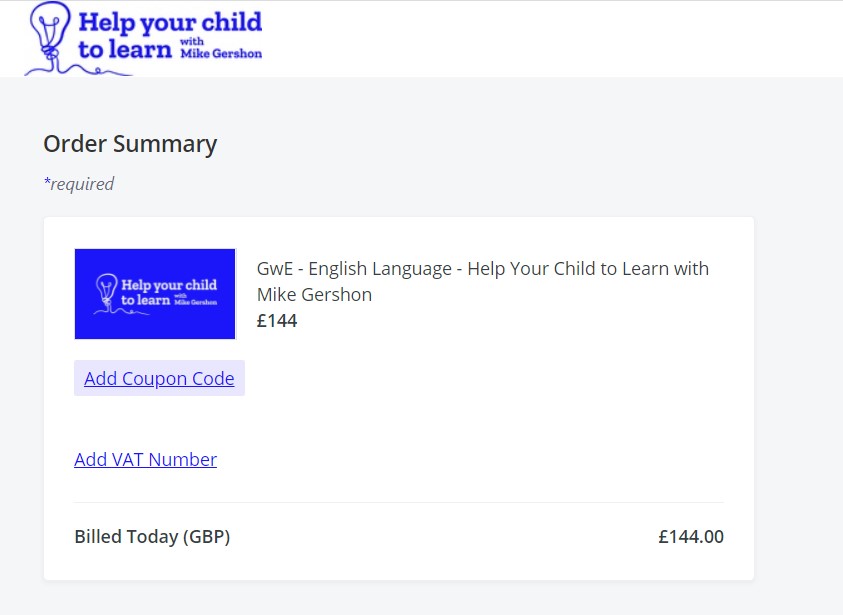 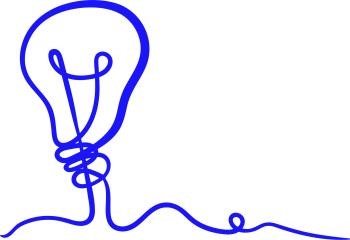 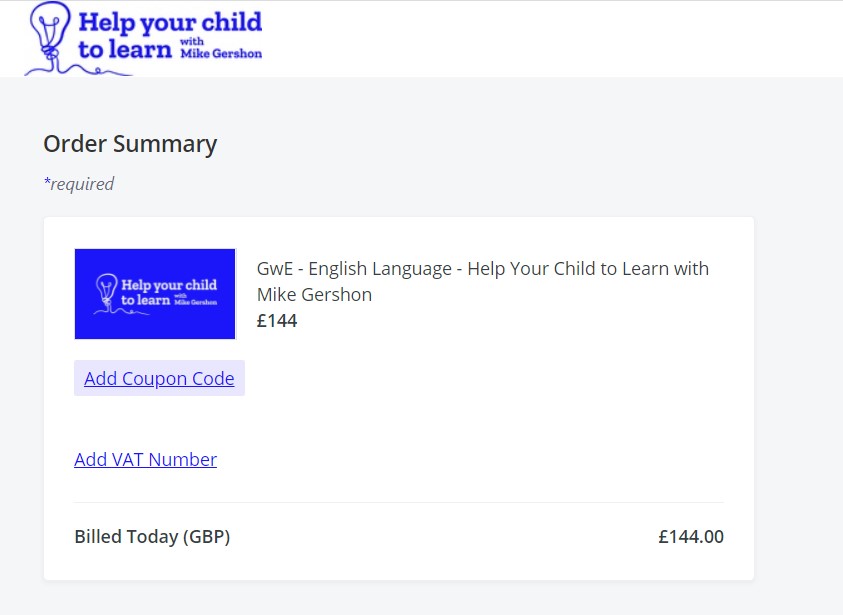 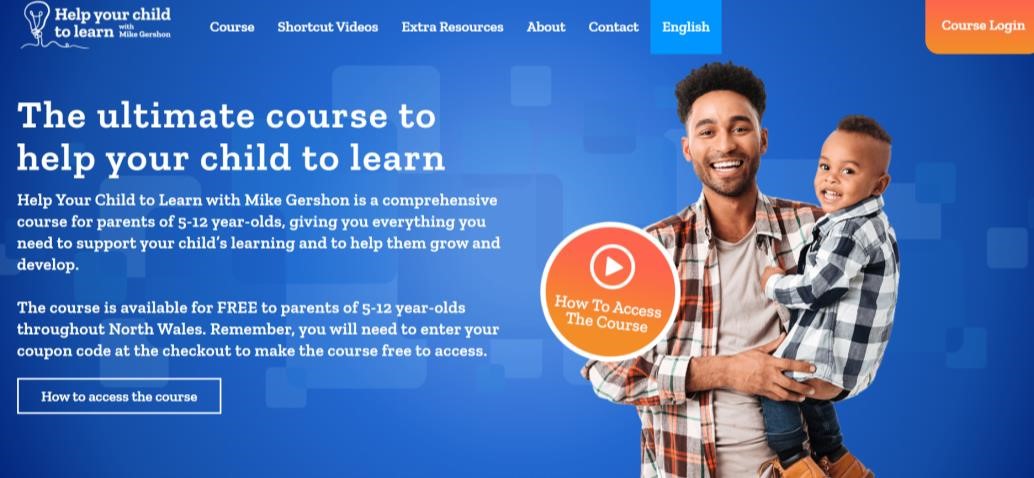 Step Two: Click on your preferred language option.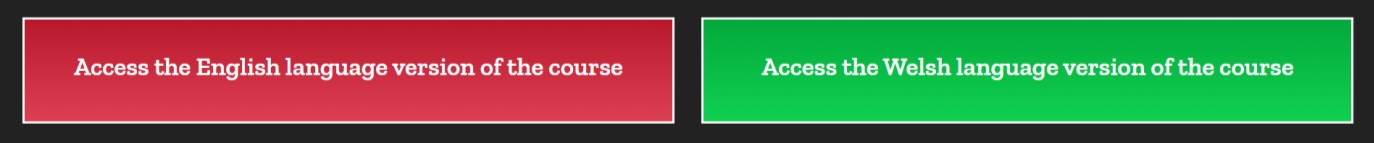 Step Three: At the checkout, click ‘Add Coupon Code’.How to Access the CourseStep Four: Enter your coupon code. Then, click ‘Apply’.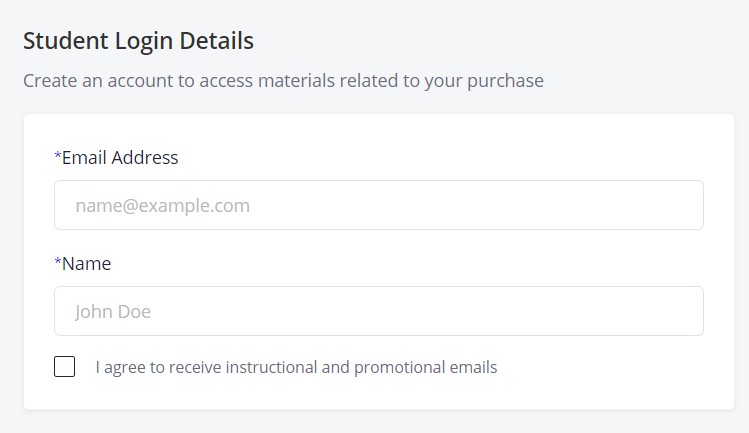 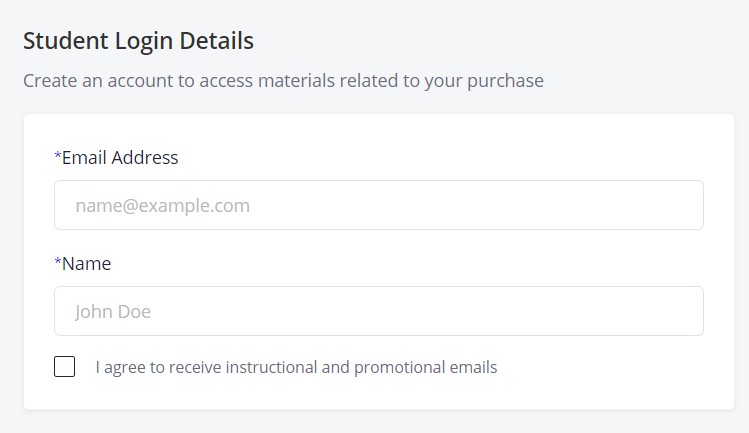 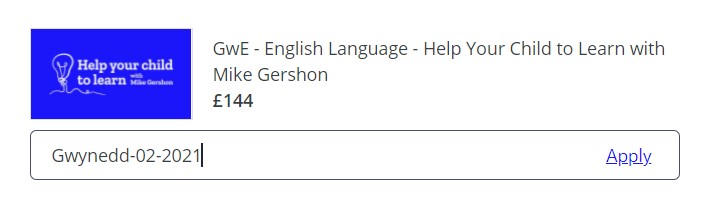 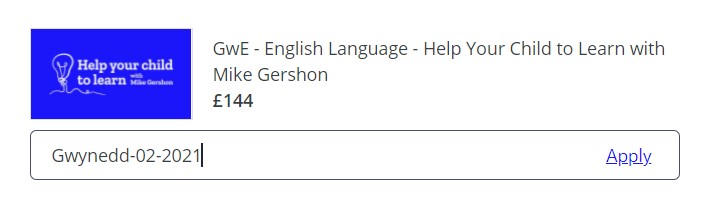 Step Five: This will make the course free to access.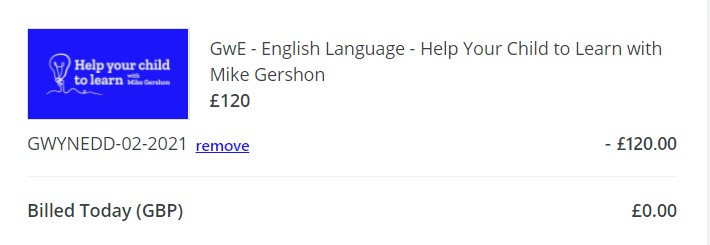 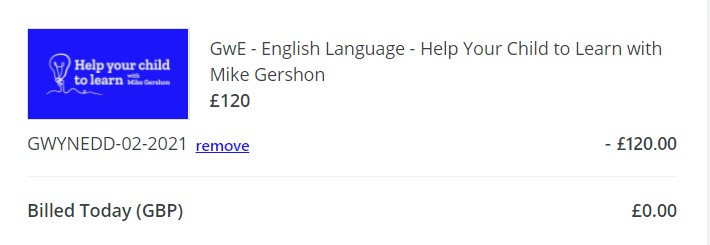 Step Six: Sign up using your email address.